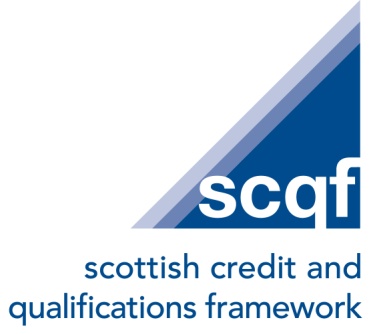 Learning for Sustainability Project Application SCQF Funded Project 2023/24

Name of organisationDetails of main contactBrief description of your organisation (200 words max)Name of the learning programme Estimated SCQF level Brief description of the learning programme (including its aims, duration, assessment (if applicable), target group, number of learners enrolled and completed at the last point of delivery, and the frequency of delivery) (500 words max)Does your programme meet the following criteria for credit rating? How does your programme meet the definition of Learning for Sustainability?(In particular, please emphasise any links with social justice and global citizenship) (200 words max)Please outline your programme’s uptake of learners and impact over the last three years (200 words max)Please outline how you will ensure that you have the capacity to run the programme for at least three years and fulfil the continued requirements of running a credit rated programme (200 words max)How would SCQF credit rating add value to the programme? (200 words max)Further detailsPlease provide any further information you think is relevant:Please confirm I confirm that I am applying for funding with the support of my organisation and that any relevant staff, including relevant managers and leaders, are aware of this application for funding. Should this application for funding be successful I am aware that I may be required to provide more detail, if requested and the organisation will be required to sign a contract for the funding issued by SCQFP. Should my application for funding be successful I am aware that a named and properly resourced individual will need to be allocated to this work as appropriate to the aims and outcomes of the project. I agree to adhere to the timelines as laid out in the Funding Criteria.Thank you for your interest in this project and for your application.Please return this form to Nicola Smith at n.smith@scqf.org.uk by 12 noon on Friday 10th November 2023.Name: Title:  Organisation Name and Address:Email: Phone number: It is owned by you and no other organisation has rights or responsibilities to itY/NIt is based on learning outcomesY/NIt has a minimum of 10 notional learning hoursY/NIt is formally assessedY/NQuality assurance procedures are in placeY/N